Práce pro 7. ročník na týden 2.-6.11.2020Hello kids, I hope you enjoy your free week and now it´s time to go back to work. I want to remember you, to practise your vocabulary in your exercise books, pages 76-77. 2.11.2020Present continuousvyjadřuje děje a činnosti, které právě probíhajítvoříme pomocí pomocné slovesa BÝT + významové sloveso v INGovém tvaruotázka a zápor se řídí slovesem BÝT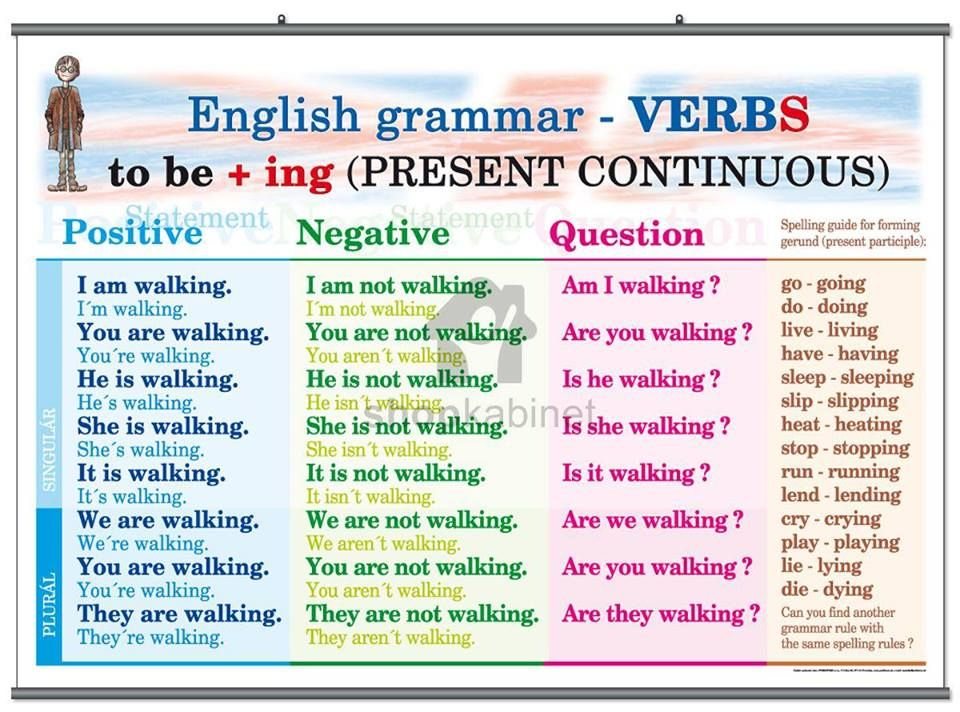 Na procvičení si vypracujte v PS stranu 6 – vysvětlíme si na online hodině. Fotografii úkolu pošlete do bakalářů, přes messenger nebo na email: macounova.skola@seznam.cz4.11.2020Dnes si procvičíme otázky v přítomném čase průběhovém. Na otázky odpovídáme slovesem BÝT.Otevřete si učebnice na str. 8 a přečtěte si a přeložte text o Amy a jejich fotografiích. Poté si otevřete PS na str. 7 a vypracujte cvičení 2 – spojíte otázky a k nim správné odpovědi.Vypracujte následující cvičení:Odpovídejte pravdivě podle obrázků.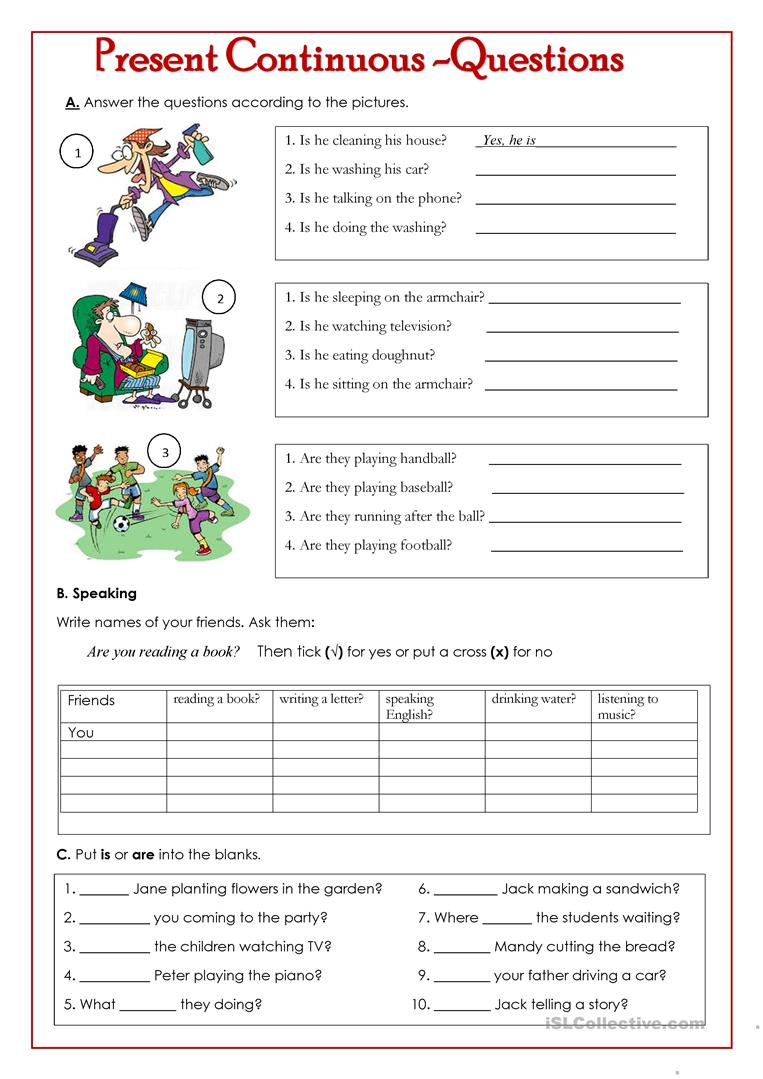 Fotografii úkolu pošlete do bakalářů, přes messenger nebo na email: macounova.skola@seznam.cz5.11.2020A nakonec si připomeneme zápor. K tvorbě záporu nám znovu pomáhá sloveso BÝT. Vrátíme se k článku v učebnici na straně 8. Znovu si text přečtěte a přeložte. Poté přepište cvičení v učebnici, str. 9/ cv.3c – opravte tvrzení z učebnice. Větu přepište v záporu a poté opravte:př: 1. Amy´s friends aren´t going shopping. They´re going to school.2._______________________________________________________________3._______________________________________________________________4._______________________________________________________________5._______________________________________________________________6._______________________________________________________________7._______________________________________________________________8._______________________________________________________________Poté vypracujte cvičení 3 v PS na straně 7 – zadané věty přepište v záporném tvaru.Fotografii úkolu pošlete do bakalářů, přes messenger nebo na email: macounova.skola@seznam.cz